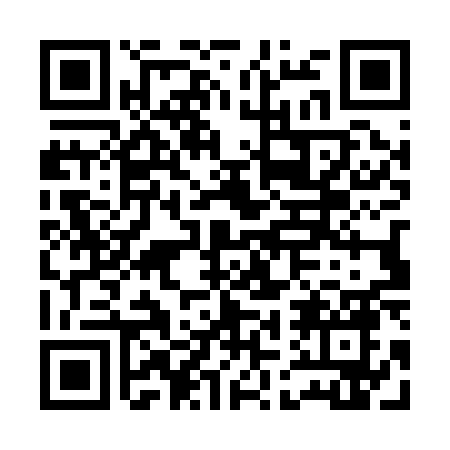 Prayer times for Oscawana Corners, New York, USAMon 1 Jul 2024 - Wed 31 Jul 2024High Latitude Method: Angle Based RulePrayer Calculation Method: Islamic Society of North AmericaAsar Calculation Method: ShafiPrayer times provided by https://www.salahtimes.comDateDayFajrSunriseDhuhrAsrMaghribIsha1Mon3:455:2612:595:018:3310:142Tue3:465:271:005:018:3210:133Wed3:475:271:005:018:3210:134Thu3:475:281:005:018:3210:125Fri3:485:281:005:018:3210:126Sat3:495:291:005:018:3110:117Sun3:505:301:005:018:3110:108Mon3:515:301:015:018:3110:109Tue3:525:311:015:018:3010:0910Wed3:535:321:015:018:3010:0811Thu3:545:321:015:018:2910:0712Fri3:555:331:015:018:2910:0713Sat3:565:341:015:018:2810:0614Sun3:575:351:015:018:2810:0515Mon3:595:361:025:018:2710:0416Tue4:005:361:025:018:2610:0317Wed4:015:371:025:018:2610:0218Thu4:025:381:025:018:2510:0119Fri4:035:391:025:018:249:5920Sat4:055:401:025:018:239:5821Sun4:065:411:025:008:239:5722Mon4:075:421:025:008:229:5623Tue4:095:431:025:008:219:5524Wed4:105:431:025:008:209:5325Thu4:115:441:024:598:199:5226Fri4:135:451:024:598:189:5127Sat4:145:461:024:598:179:4928Sun4:155:471:024:598:169:4829Mon4:175:481:024:588:159:4630Tue4:185:491:024:588:149:4531Wed4:195:501:024:588:139:43